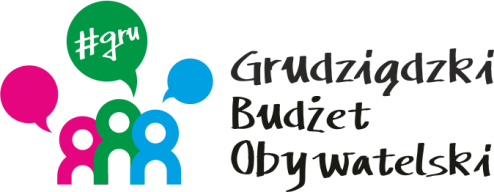 LISTA ZADAŃ DLA OKRĘGU NR 10       *Mniszek - Rudnik*MOŻESZ WYBRAĆ MAKSYMALNIE 2 ZADANIASymbol zadaniaNazwa zadaniaWnioskodawcaWartość zadania24/2022Remont chodnika i miejsc postojowych przy ul. PodhalańskiejKrzysztof Budzichowski120 000,0032/2022Ułożenie nawierzchni parkingu przykościelnegoWłodzimierz Tesz120 000,0053/2022Budowa oświetlenia ulicznego przy dalszej części ul. Gierymskiego aż do rzeki RudniczankiWiesława Wata100 000,00